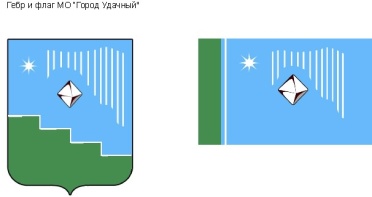 Российская Федерация (Россия)Республика Саха (Якутия)Муниципальное образование «Город Удачный»Городской Совет депутатовIV созывПРЕЗИДИУМРЕШЕНИЕ18 июля 2018 года										№6-2О награждении Почетной грамотой МО «Город Удачный»	В соответствии с Положением о наградах и поощрениях муниципального образования «Город Удачный»  Мирнинского района Республики Саха (Якутия), на основании решения городской комиссии по наградам и поощрениям Президиум городского Совета депутатов решил:1. За особые заслуги и значительный вклад в развитие города, многолетний добросовестный труд, высокое профессиональное мастерство и в связи с праздничными мероприятиями посвященными «Дню города»: наградить Почетной грамотой МО «Город Удачный»:- Лукьяненко Владимира Николаевича, главного механика автобазы технологического транспорта № 3 Удачнинского горно-обогатительного комбината акционерной компании «АЛРОСА» (публичного акционерного общества);- Попкову Ольгу Григорьевну, маляра строителя пятого разряда цеха хвостового хозяйства Удачнинского горно-обогатительного комбината акционерной компании «АЛРОСА» (публичного акционерного общества);- Черкасову Анну Александровну, паспортиста Муниципального унитарного предприятия «Удачнинское предприятие жилищного хозяйства».2. Опубликовать настоящее решение в средствах массовой информации.3. Настоящее решение вступает в силу со дня его принятия. 4. Контроль исполнения настоящего решения возложить на председателя городского Совета депутатов В.В. Файзулина.Председательгородского Совета депутатов 					В.В. Файзулин